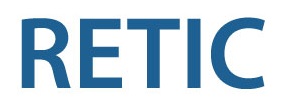 ISSN: 2529-976X REVISTA DE ECOCARDIOGRAFÍA PRÁCTICA Y OTRAS TÉCNICAS DE IMAGEN CARDÍACAHOJA DE DATOSEste formato contiene todos los datos que pueden comprometer el necesario anonimato del texto. Este documento se adjunta en el paso 2 del envío en el sistema, junto con el resto de los requerimientos. Su omisión motivará el rechazo.Título del artículo en castellano [centrado, Arial, 12, negrita]Título del artículo en inglés [centrado, Arial, cursiva, 12, negrita]Repetir cuantas veces sea necesario hasta incluir a TODOS los autores. El primer autor será el de correspondencia.[Autor 1] Nombre Apellido1 Apellido2 [Arial, 12, negrita, alineado a la izquierda]Unidad. Hospital y/o Clínica. Ciudad. País. [Arial,12, alineado a la izquierda]correoelectronico@zz.es. [Arial,12, alineado a la izquierda]https://orcid.org/XXXX-XXXX-XXXX-XXXX [Arial,12, alineado a la izquierda][Autor 2] Nombre Apellido1 Apellido2 [Arial, 12, negrita, alineado a la izquierda]Unidad. Hospital y/o Clínica. Ciudad. País [Arial,12, alineado a la izquierda]correoelectronico@zz.es. [Arial,12, alineado a la izquierda]https://orcid.org/XXXX-XXXX-XXXX-XXXX [Arial,12, alineado a la izquierda]RECOMENDACIÓNSe recomienda a los investigadores registrarse en IraLIS y escoger un formato de firma acorde con las normas para ser citados correctamente, y para poder recuperar toda su bibliografía a lo largo de su carrera profesional.IMPORTANTELa Hoja de Datos se enviará en un archivo que lleve por nombre la siguiente estructura:  La palabra datos (seguido de un guion bajo y sin acentos) del primer apellido del autor/a de correspondencia.Ejemplo:  datos_molina.doc